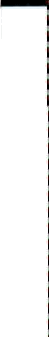 OSNOVNA ŠKOLA „TRSTENIK“Dinka Šimunovića 22, SplitKlasa: 602-01/20-01/68Urbroj: 2181-61-01-20-1Split, 11. svibnja 2020.g.Sukladno Odluci Vlade Republike Hrvatske  o načinu  izvodenja  nastave  u osnovnim i srednjim školama kao i visokim učilištima te obavljanju redovnog rada ustanova predškolskog odgoja i obrazovanja donesenoj na sjednici Vlade Republike Hrvatske dana 7.5.2020.godine („Narodne novine“ broj 55 /20.) i članka 74. Statuta Osnovne škole „Trstenik“ Split, ravnateljica škole Antonela Petrić, dana 11.svibnja 2020. godine donosi  sljedeću:O D L U K Uo organizaciji rada u Osnovnoj školi „Trstenik“ Splitza vrijeme trajanja epidemije bolesti COVID-19 uzrokovanje virusom SARS-CoV-2Ovom Odlukom se, u uvjetima proglašene epidemije  na području  Republike  Hrvatske, uređuje način izvođenja nastave u Osnovnoj školi „Trstenik“ Split, kao i obavljanje redovnog rada škole.II.Za učenike razredne nastave od I.-IV. razreda u Osnovnoj školi „Trstenik“ Split, nastava će se provoditi mješovitim modelom, dijelom kao oblik nastave koju učenici pohađaju u školi (jedan učenik u III. razredu), a dijelom kao nastava na daljinu (svi ostali učenici razredne nastave).III.Za učenike V.-VIII. razreda nastava se i dalje organizira kao nastava na daljinu.IV.Učiteljica razredne nastave Linda Kavelj redovan rad će obavljati u prvoj smjeni, dijelom u prostorijama škole, a dijelom kao nastavu na daljinu u skladu s nalogom ravnateljice kao poslodavca koji je dužan organizirati  rad školske ustanove u suradnji s Ministarstvom znanosti i obrazovanja na način da se nesmetano odvija nastava.V.Učitelji predmetne nastave nastavljaju obavljati rad od kuće kao nastavu na daljinu.VI.Stručni suradnici obavljat će redovan rad kao nastavu na daljinu, a prema potrebi i u prostorijama škole.VII.Administrativno osoblje (tajnik, voditelj računovodstva) obavljat će redovan rad na daljinu, a prema potrebi i u prostorijama škole.VIII.Pomoćno-tehničko osoblje (domari, spremačice, kuharica) redovan rad će obavljati u prostorijama škole prema utvrđenom rasporedu ( vodilo se računa o zdravstvenoj zaštiti i dobi rizične skupine).IX.Ravnateljica i ostali radnici škole dużni su pridržavati se Uputa Hrvatskog zavoda za javno zdravstvo, od 29.travnja 2020.godine, za sprječavanje i suzbijanje epidemije COVID-19 za ustanove ranog i predškolskog odgoja i obrazovanja te osnovnoškolske ustanove u kojima je osigurana mogućnost zbrinjavanja djece rane i predškolske dobi te učenika koji pohađaju razrednu nastavu, te Preporuka Ministarstva znanosti i obrazovanja za organizaciju rada u razrednoj nastavi i uputa za vrednovanje i ocjenjivanje u mješovitom modelu nastave, od 30.travnja 2020.godine.X.Ova Odluka stupa na snagu 11.svibnja 2020.godine i objavit će se na oglasnoj ploči i Internet      stranici škole.Odluka ravnateljice obvezuje sve radnike školske ustanove.								        Ravnateljica								Antonela Petrić, dipl. uč.DOSTAVITI :Oglasna ploča školeMrežne stranice školePismohrana, ovdje